Integration- QuestionsJune 2018 Mathematics Advanced Paper 1: Pure Mathematics 1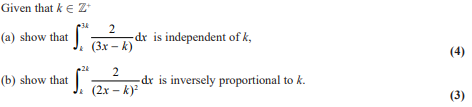 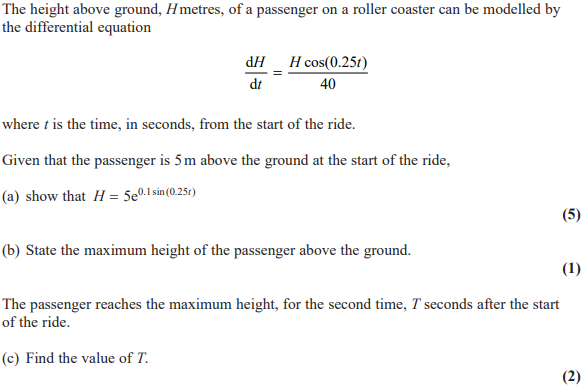 May 2017 Mathematics Advanced Paper 1: Pure Mathematics 2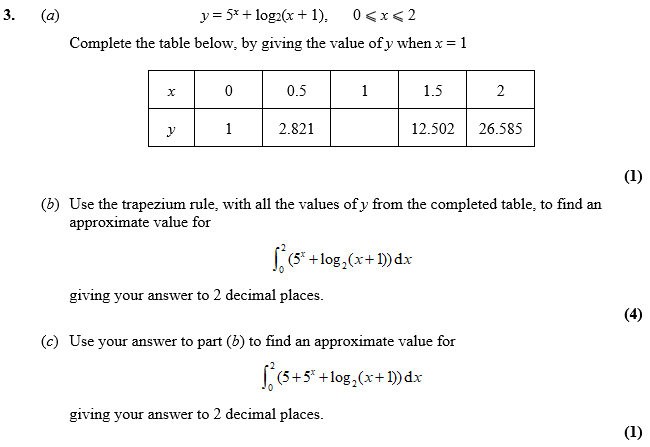 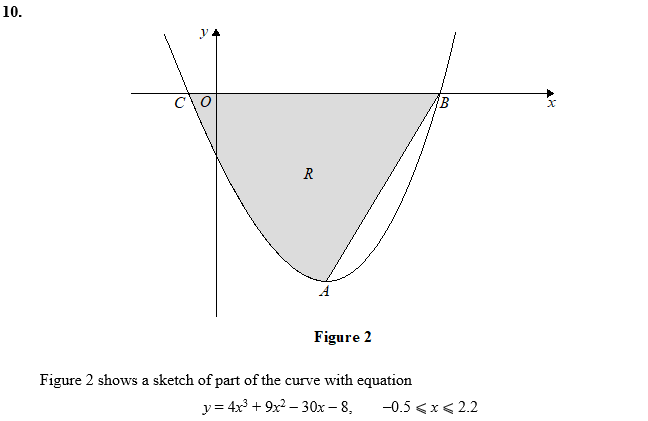 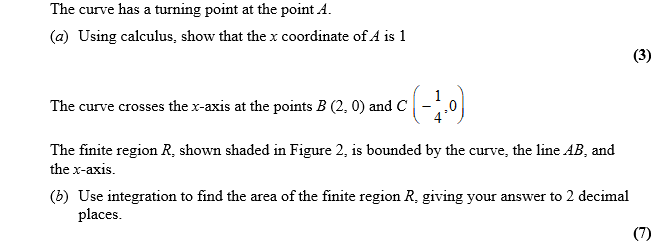 May 2016 Mathematics Advanced Paper 1: Pure Mathematics 2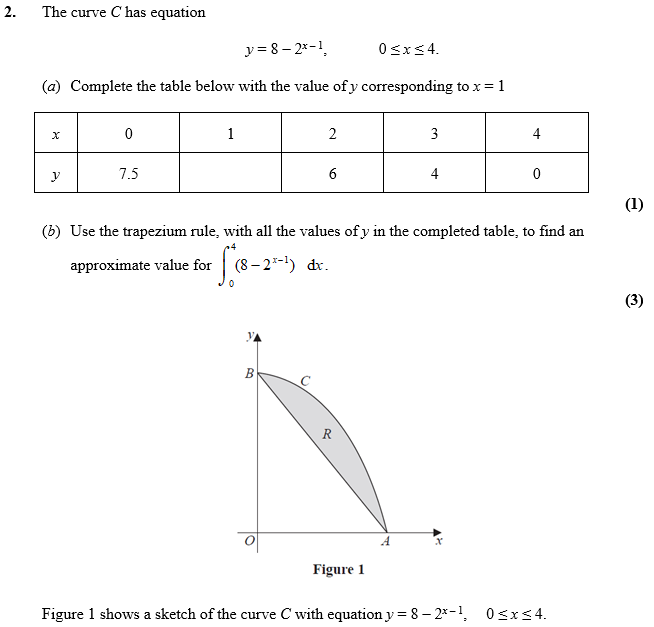 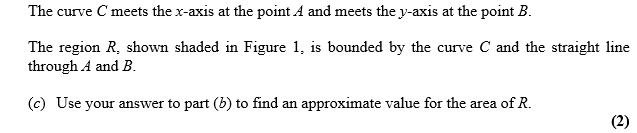 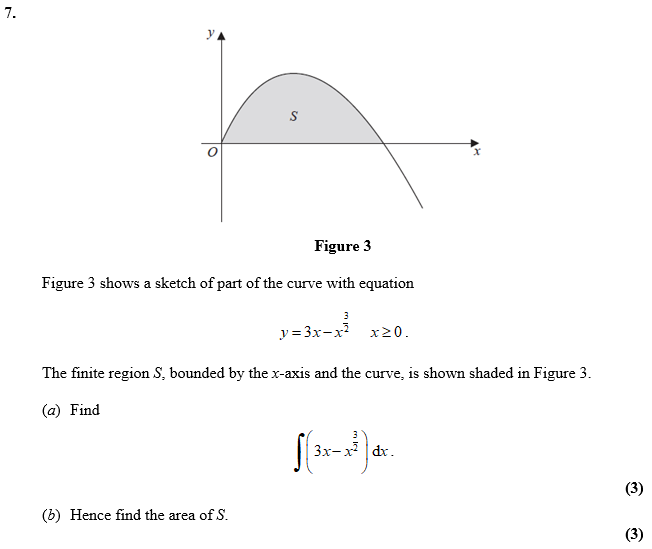 May 2015 Mathematics Advanced Paper 1: Pure Mathematics 2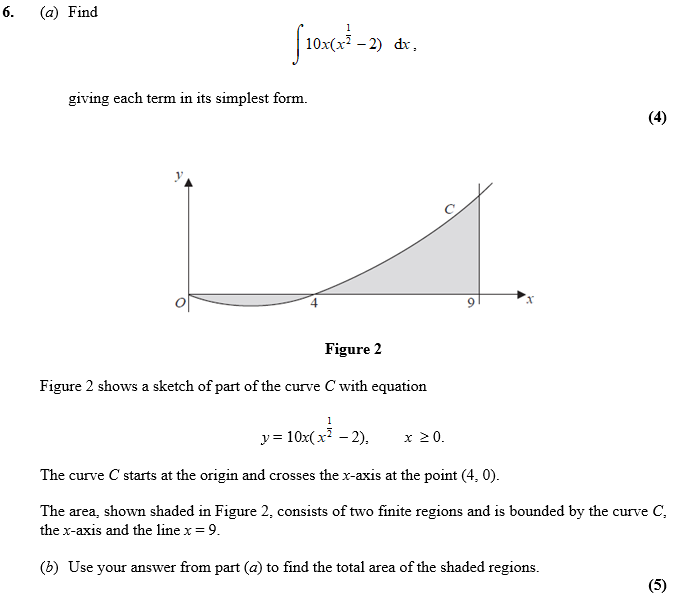 May 2014 Mathematics Advanced Paper 1: Pure Mathematics 2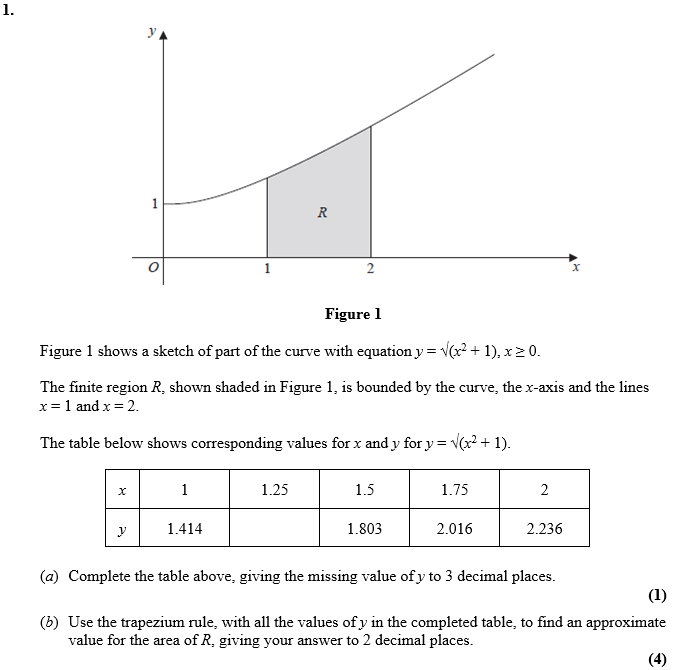 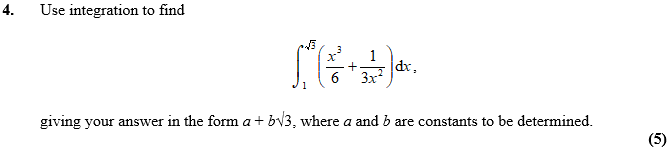 May 2013 Mathematics Advanced Paper 1: Pure Mathematics 2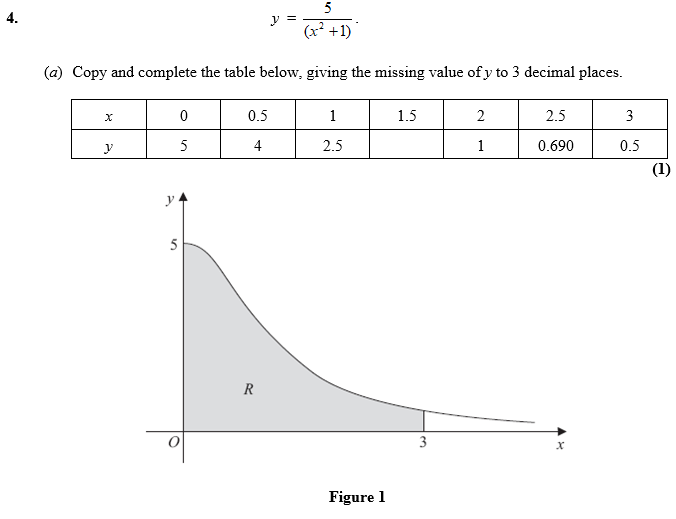 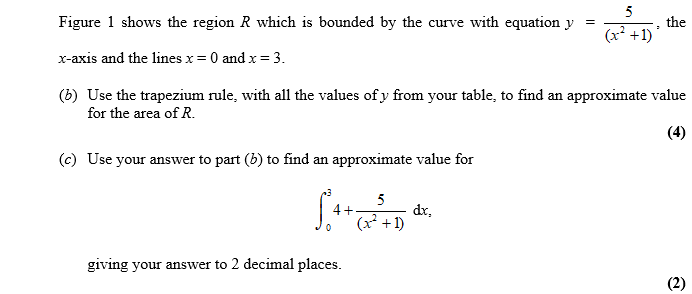 Jan 2013 Mathematics Advanced Paper 1: Pure Mathematics 2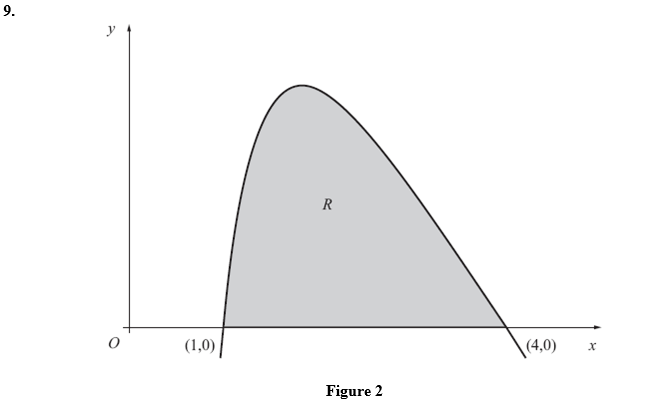 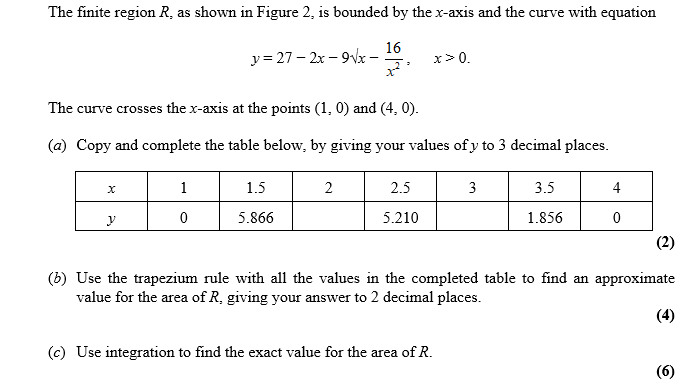 May 2012 Mathematics Advanced Paper 1: Pure Mathematics 2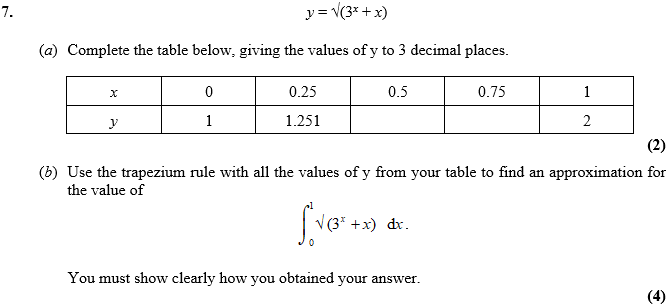 Jan 2012 Mathematics Advanced Paper 1: Pure Mathematics 2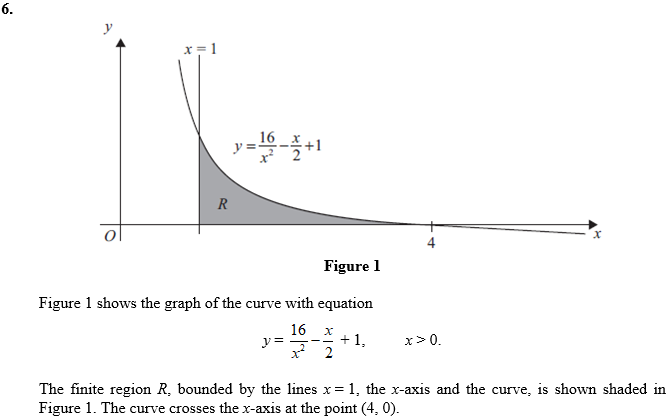 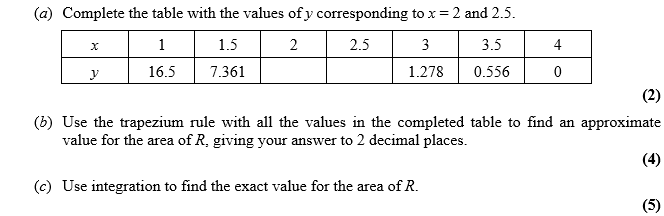 Jan 2011 Mathematics Advanced Paper 1: Pure Mathematics 2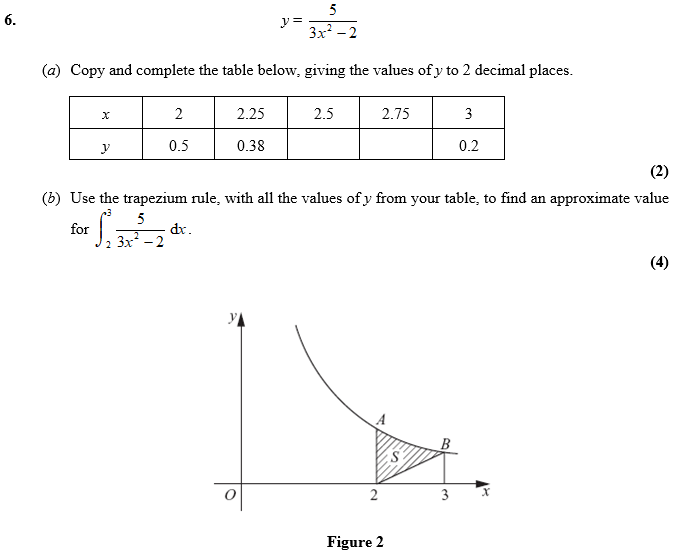 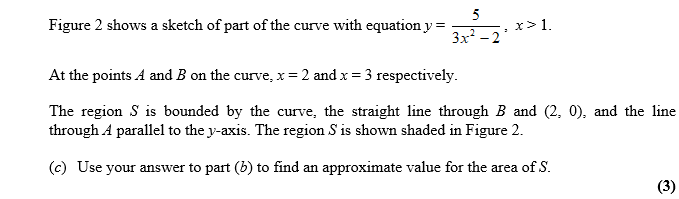 Jun 2010 Mathematics Advanced Paper 1: Pure Mathematics 2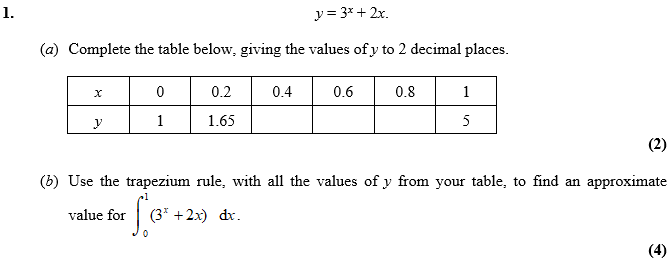 June 2017 Mathematics Advanced Paper 1: Pure Mathematics 4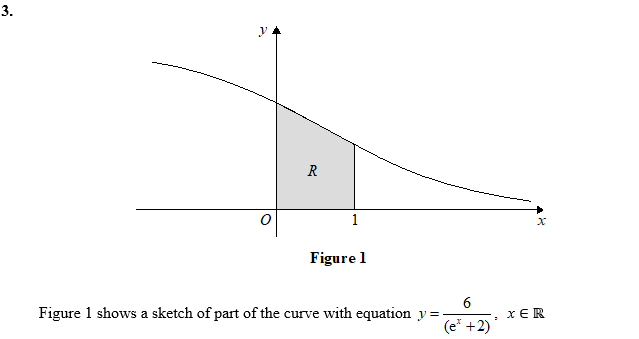 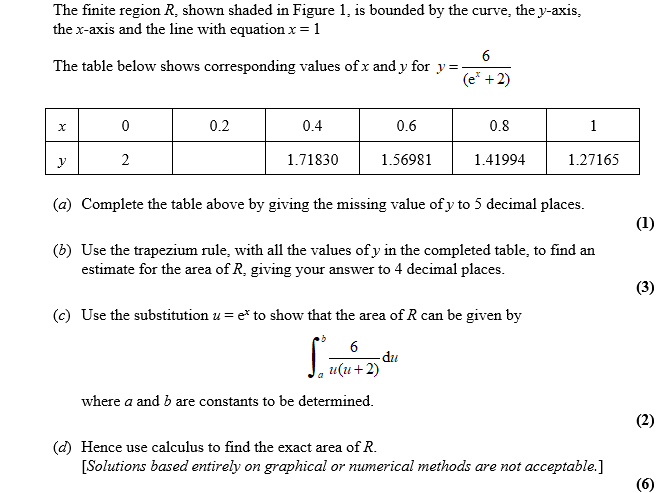 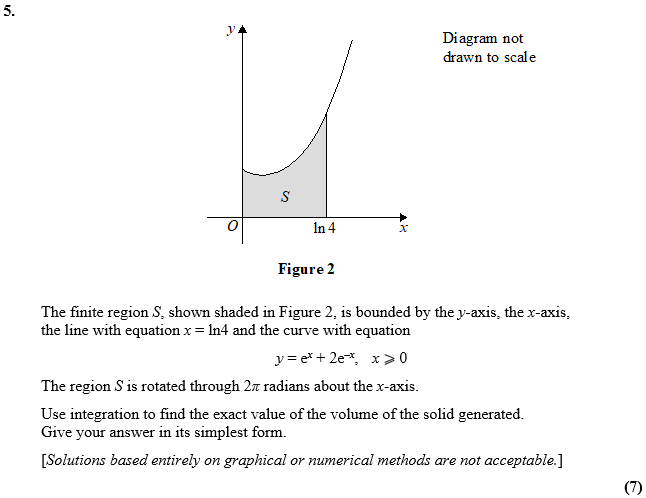 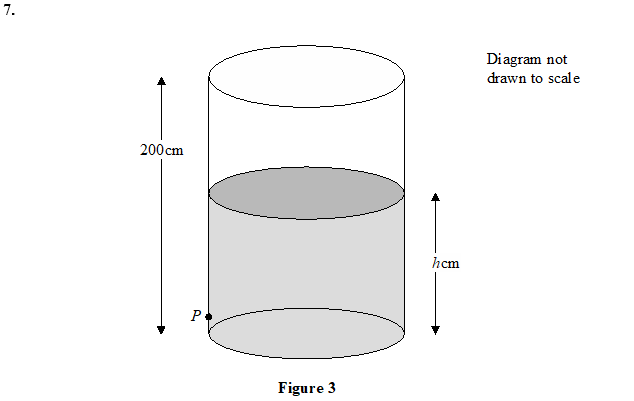 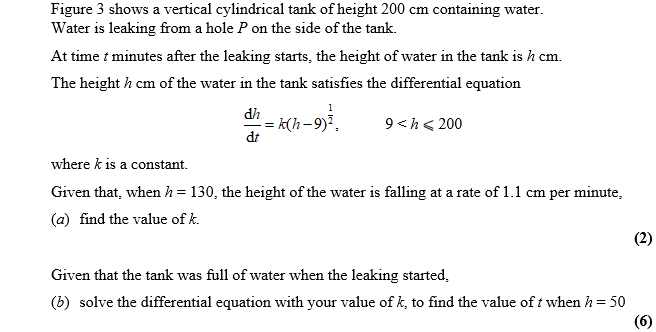 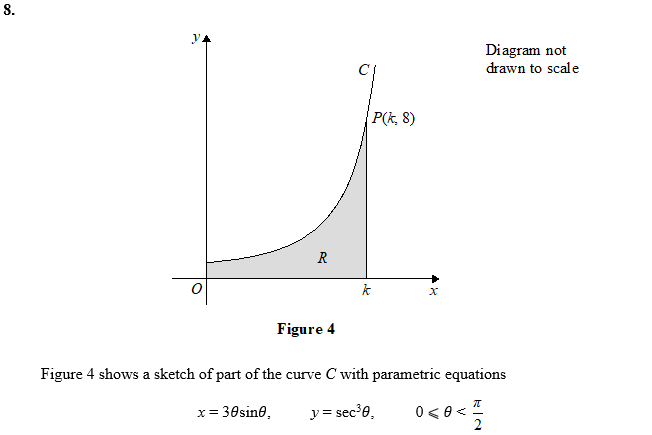 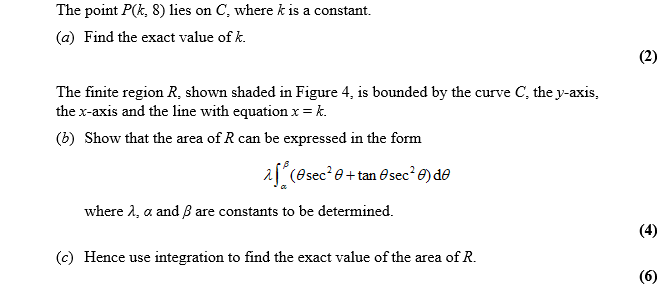 June 2016 Mathematics Advanced Paper 1: Pure Mathematics 4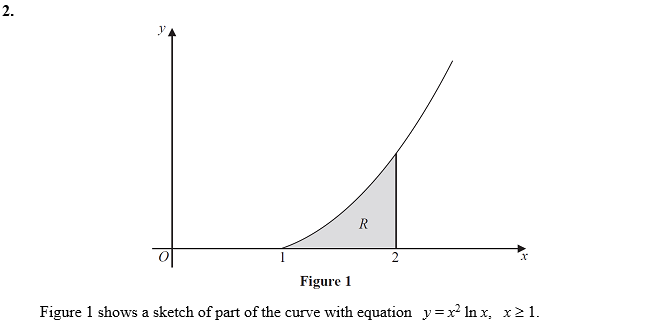 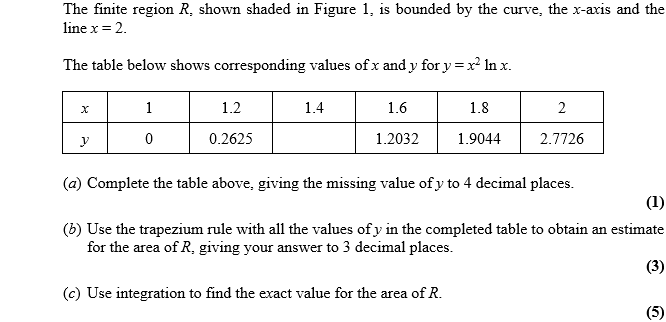 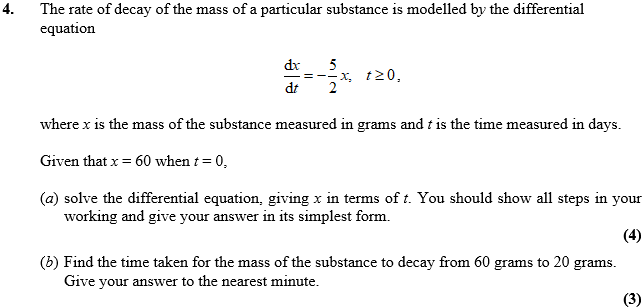 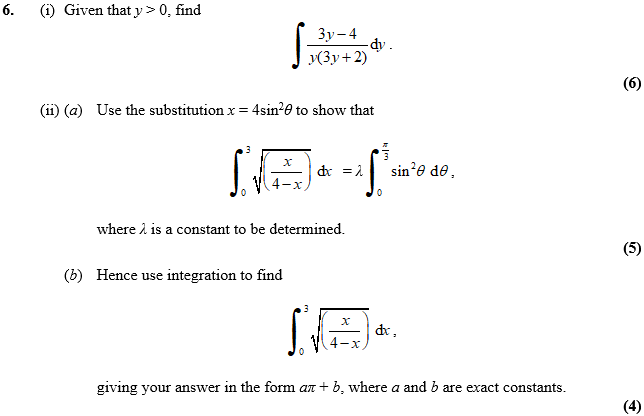 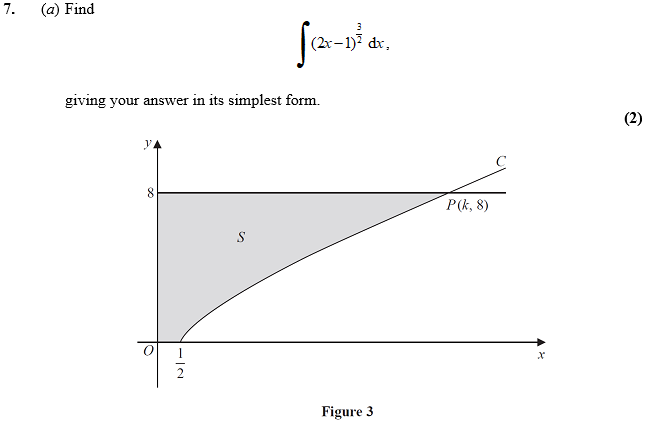 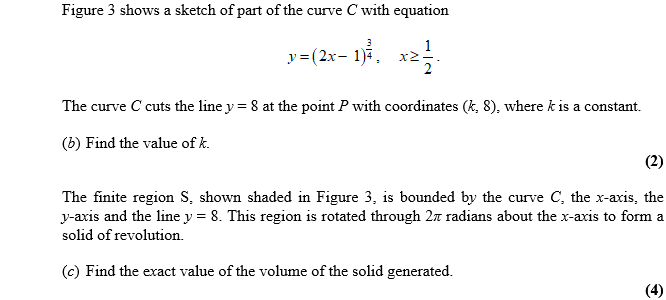 June 2015 Mathematics Advanced Paper 1: Pure Mathematics 4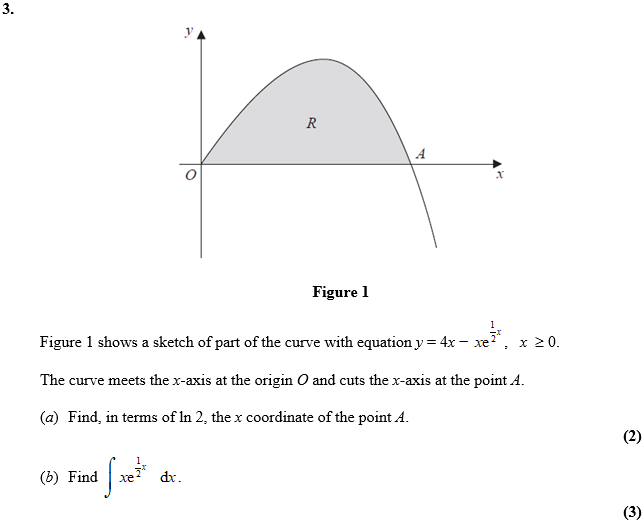 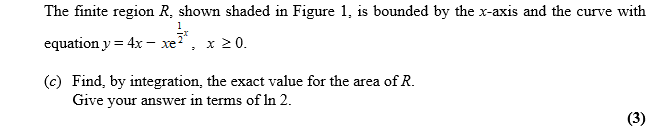 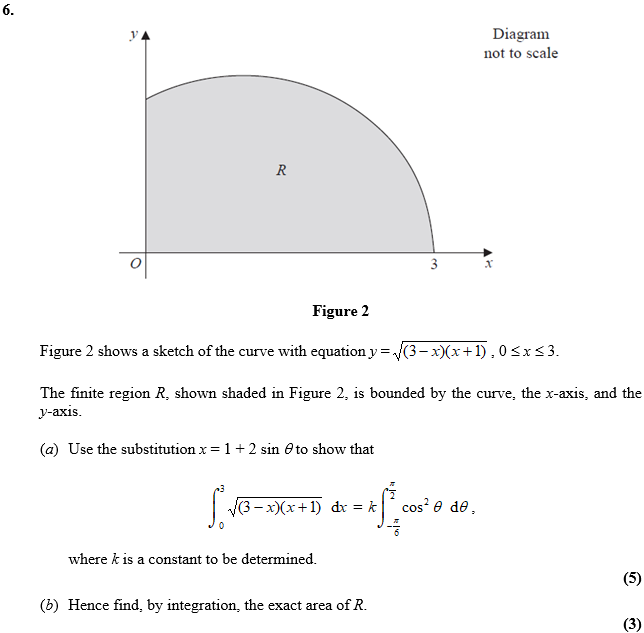 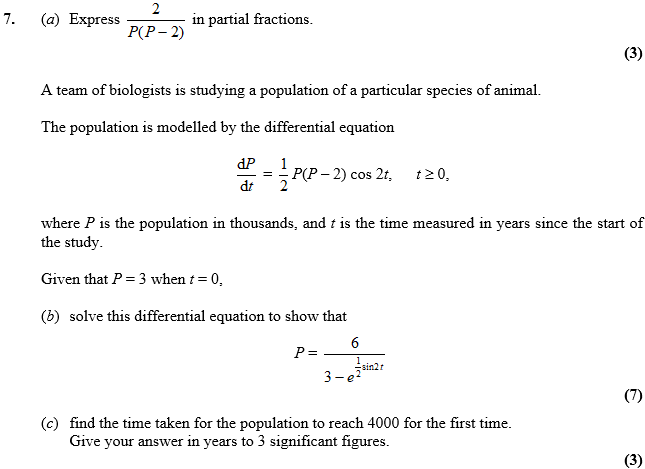 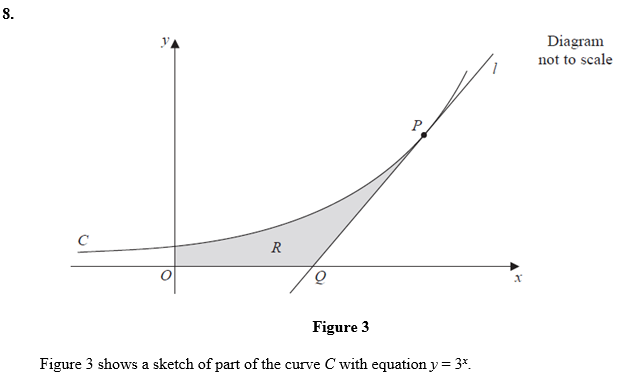 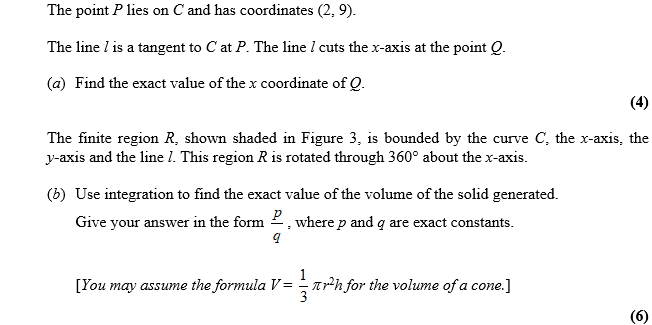 June 2014 Mathematics Advanced Paper 1: Pure Mathematics 4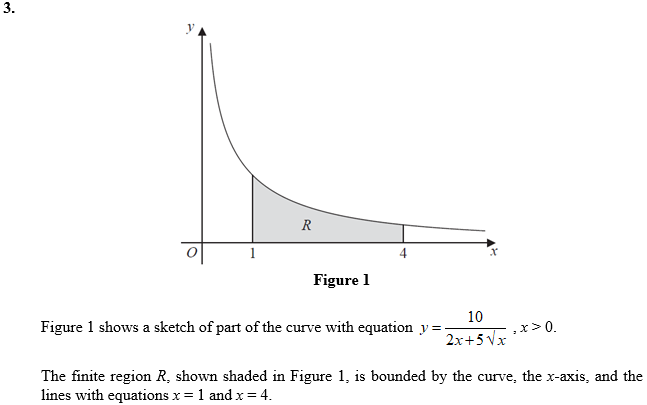 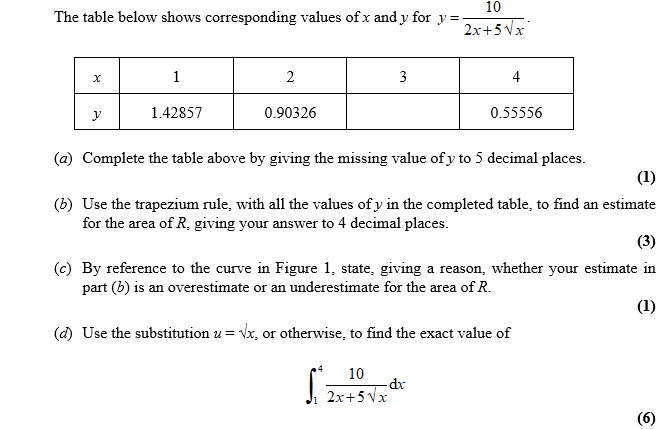 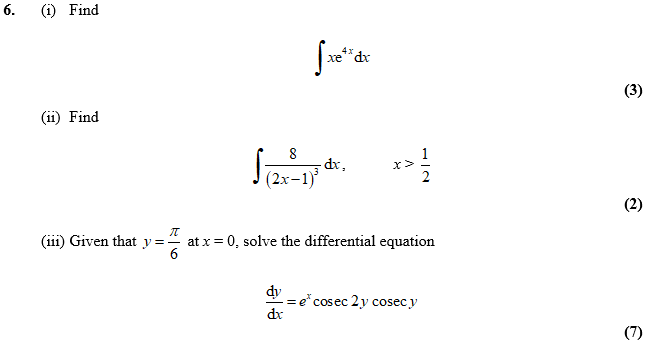 June 2013 Mathematics Advanced Paper 1: Pure Mathematics 4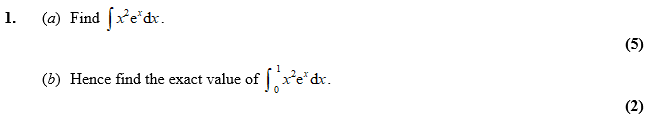 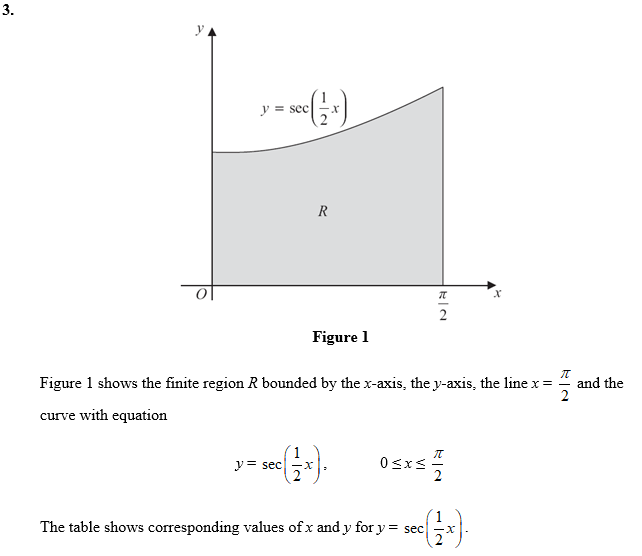 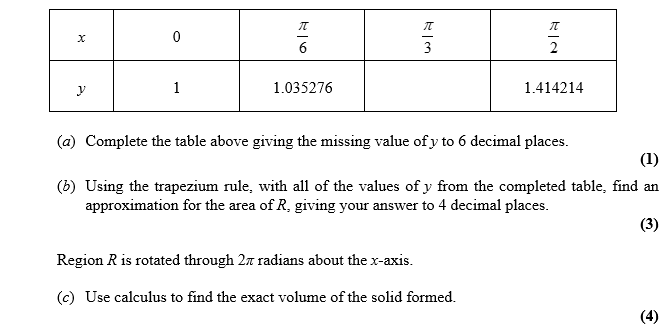 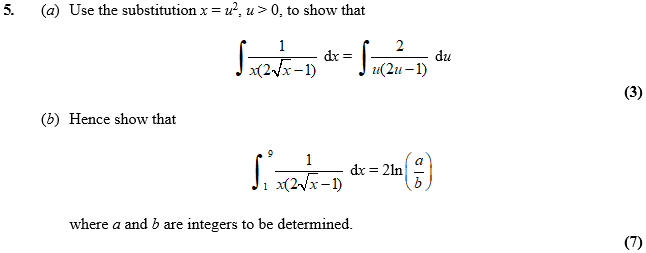 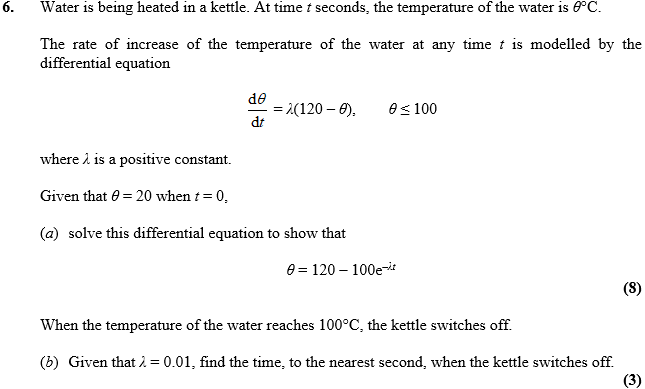 Jan 2013 Mathematics Advanced Paper 1: Pure Mathematics 4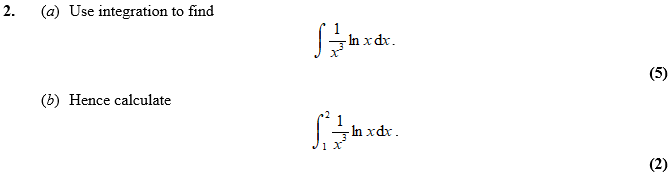 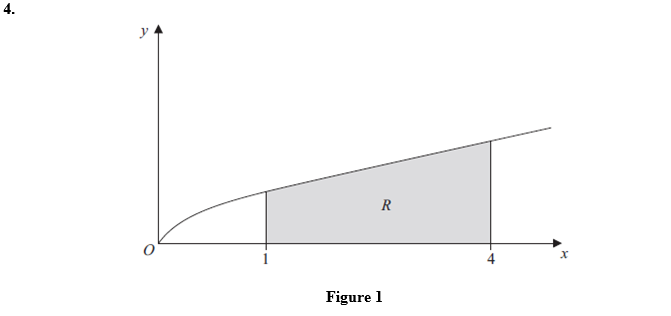 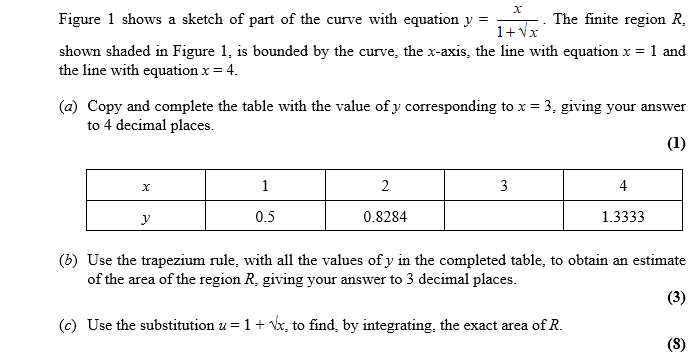 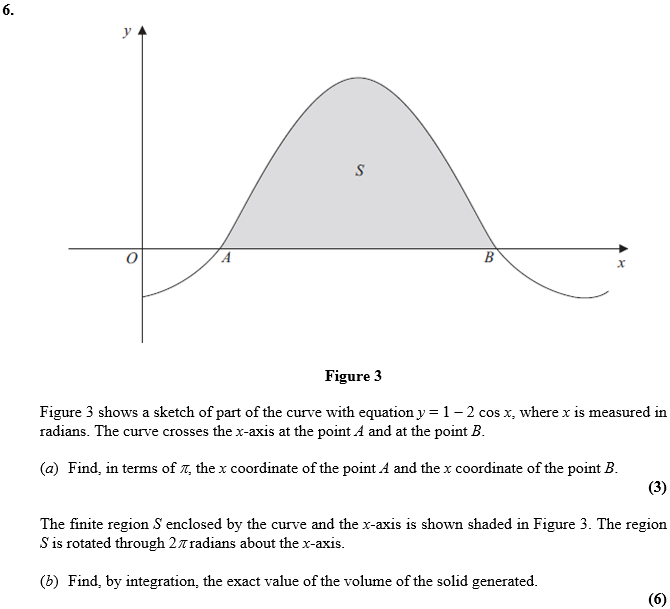 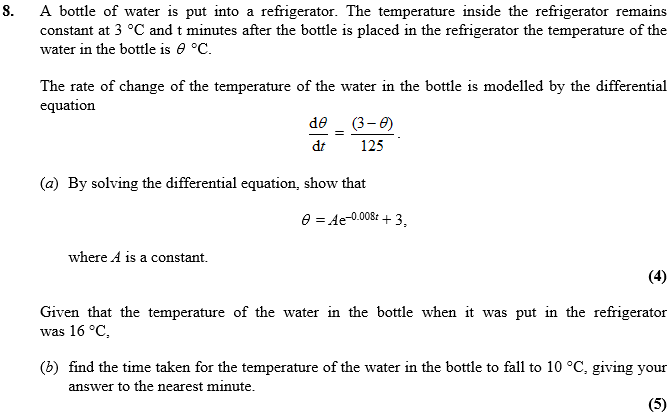 June 2012 Mathematics Advanced Paper 1: Pure Mathematics 4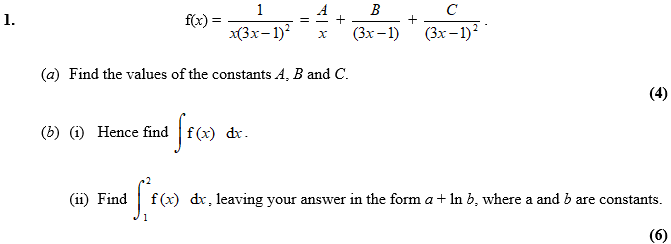 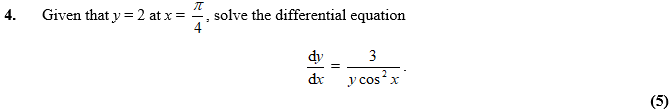 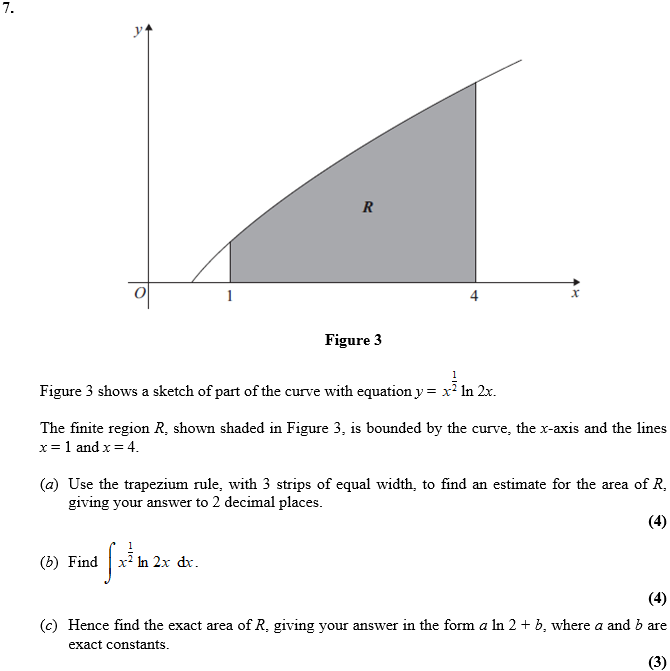 Jan 2012 Mathematics Advanced Paper 1: Pure Mathematics 4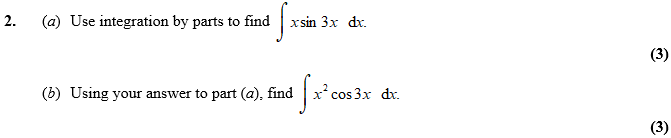 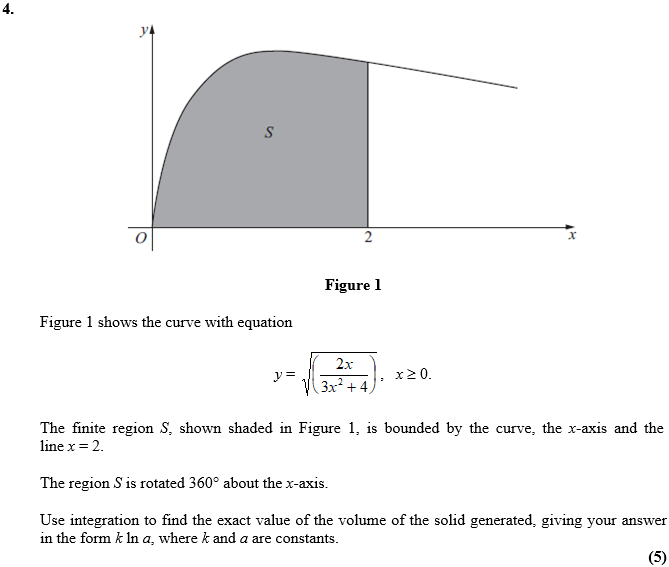 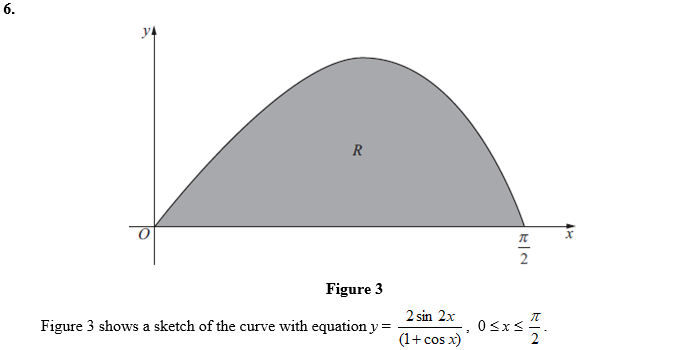 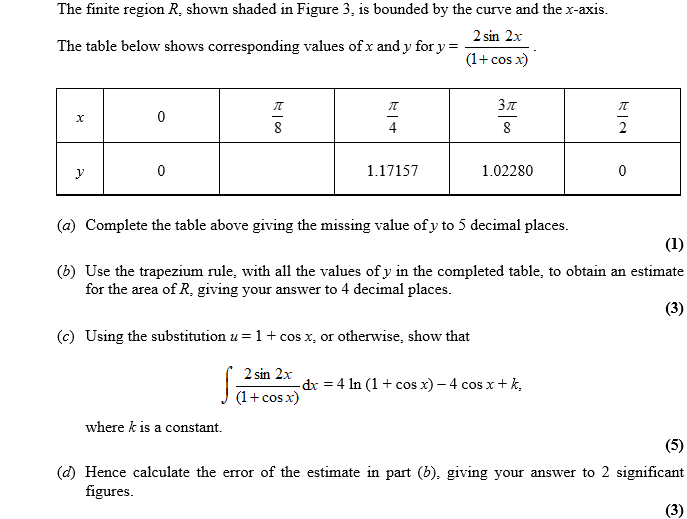 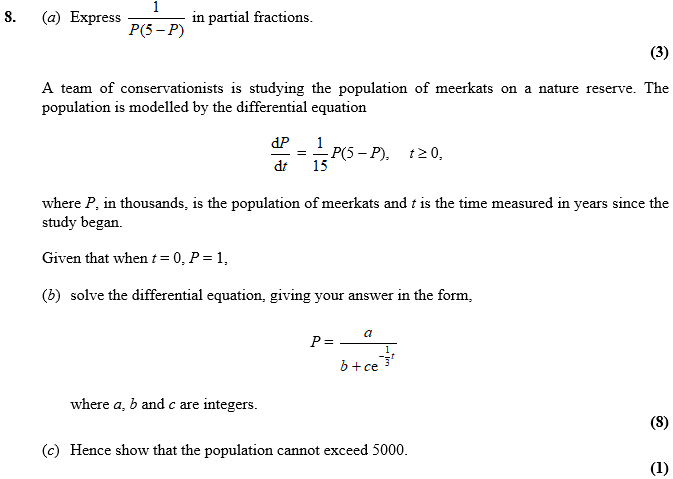 June 2011 Mathematics Advanced Paper 1: Pure Mathematics 4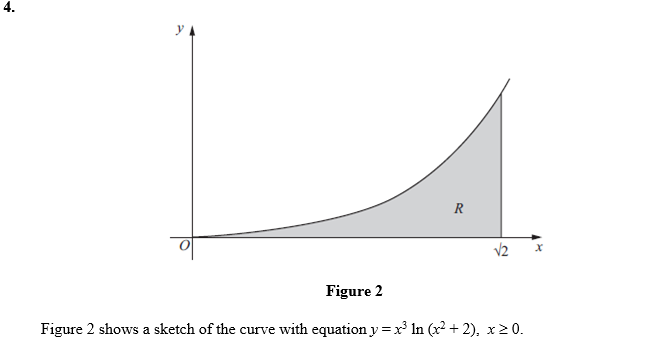 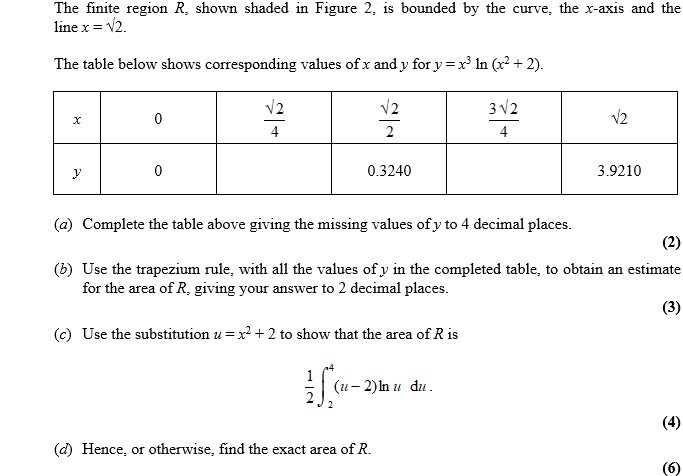 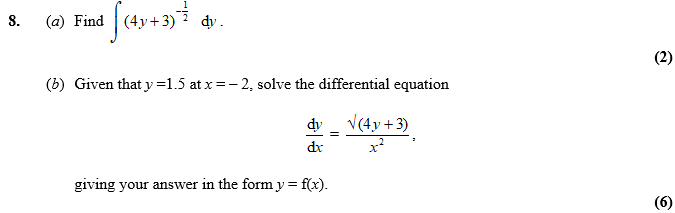 Jan 2011 Mathematics Advanced Paper 1: Pure Mathematics 4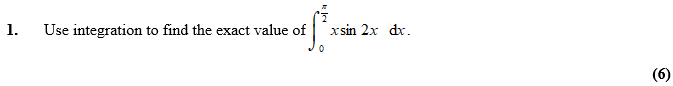 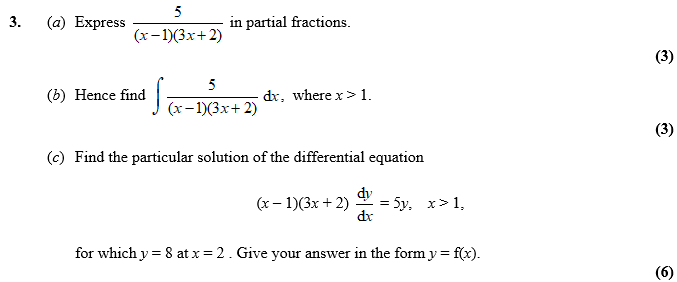 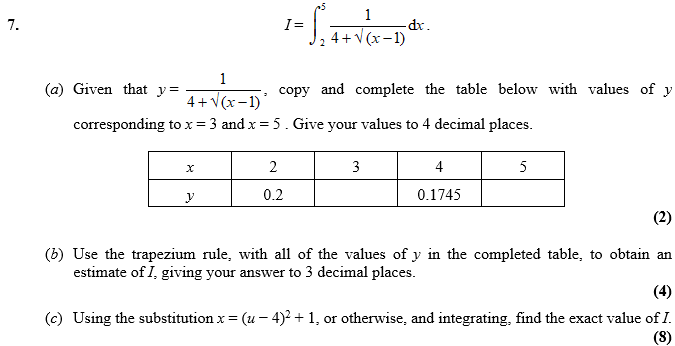 June 2010 Mathematics Advanced Paper 1: Pure Mathematics 4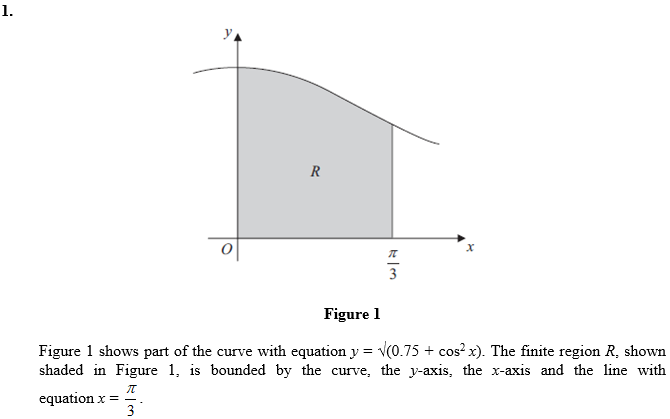 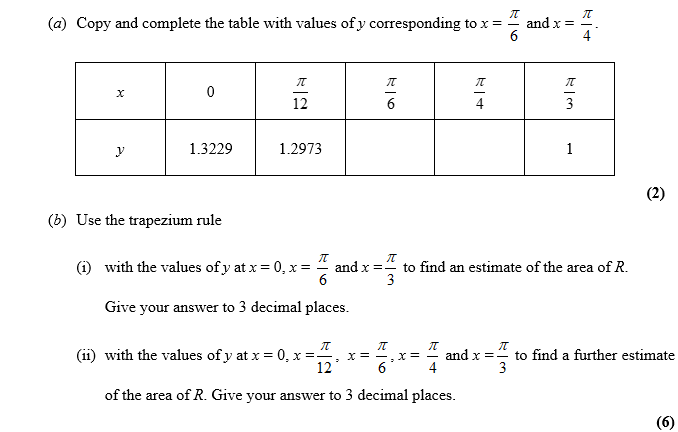 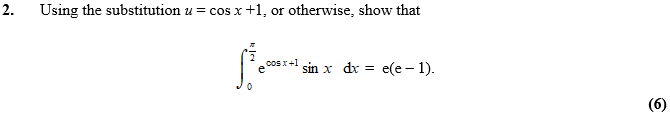 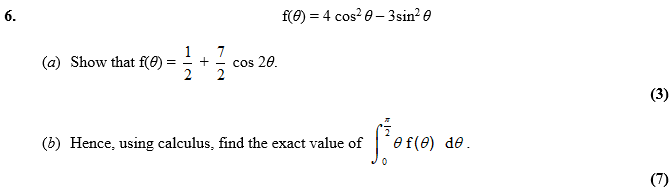 Jan 2010 Mathematics Advanced Paper 1: Pure Mathematics 4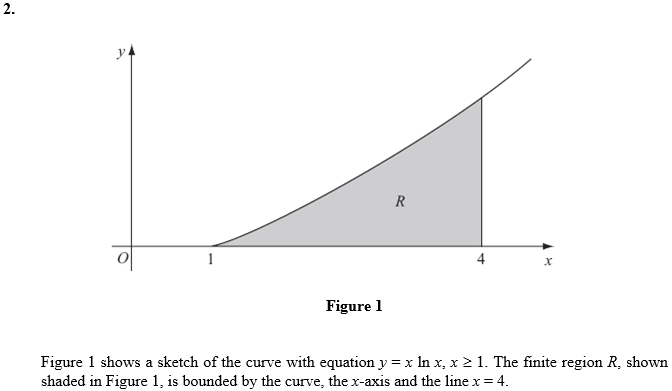 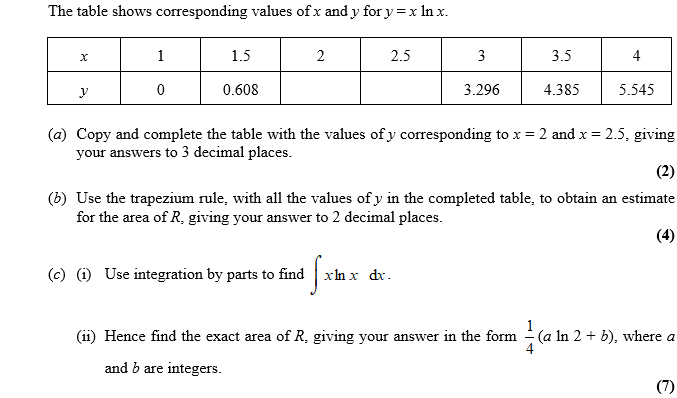 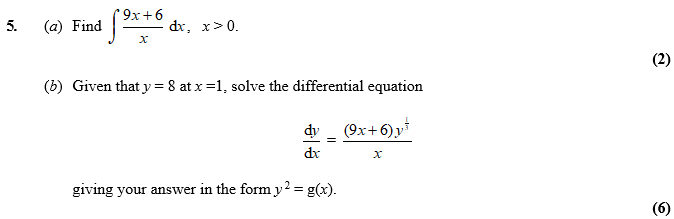 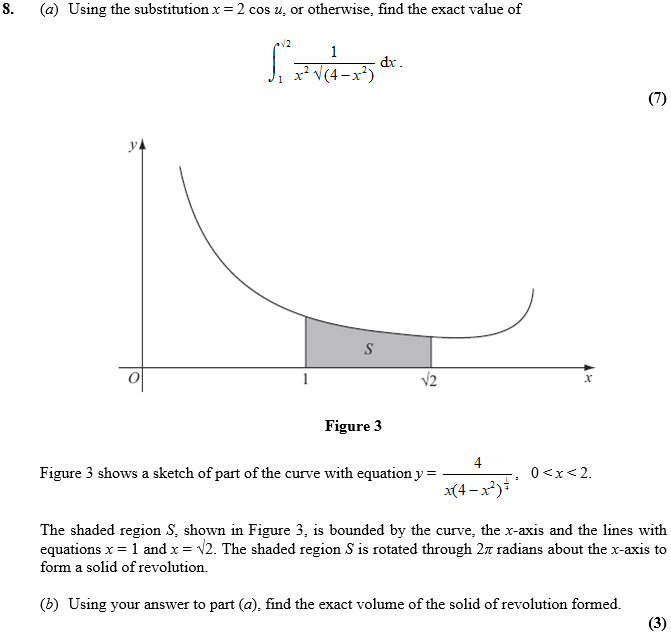 